.Intro : 16 tempsSWIVEL HEELS R,L,R,L,R,L,R,L FREEZE FOR 8 COUNTSSTEP, ¼ TURN X4K STEPGRAPEVINE WITH SHOULDER SHIMMY, ROLLING VINE1/4 TURN LEFT SIDE SHUFFEL RIGHT, ROCK BACK, RECOVER, SWIVEL HEEL L,R,L, HITCH¼ MONTEREY TURN, STEP, TOUCH, STEP, TOUCH (WITH HIPS)STEP, TOUCH, STEP BACK, KICK, STEP BACK, 1/2 TURN, STEP, ½ TURNJUMP FORWARD, CLAP, JUMP BACK, CLAP, ELVIS KNEESSTEP, TOUCH, STEP BACK, KICK, STEP BACK, 1/2 TURN, STEP, ½ TURNSTEP, CLAP, STEP, CLAP, WALK FORWARD X4Recommençez et Amusez-vous !Source :COPPERKNOB - Traduction Maryloo  -  maryloo.win68@gmail.com -   WEBSITE : www.line-for-fun.comWiggle Freeze (fr)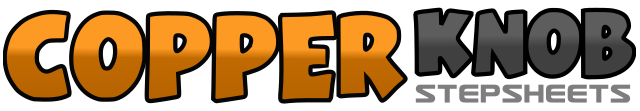 .......Compte:96Mur:1Niveau:Novice.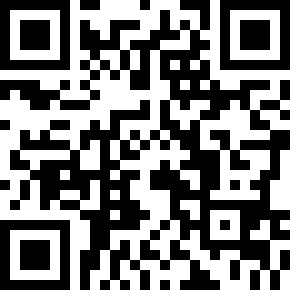 Chorégraphe:Roy Verdonk (NL), Raymond Sarlemijn (NL), Pim van Grootel (NL), Daniel Trepat (NL), Guillaume Richard (FR), José Miguel Belloque Vane (NL) & Kelli Haugen (NOR) - Octobre 2018Roy Verdonk (NL), Raymond Sarlemijn (NL), Pim van Grootel (NL), Daniel Trepat (NL), Guillaume Richard (FR), José Miguel Belloque Vane (NL) & Kelli Haugen (NOR) - Octobre 2018Roy Verdonk (NL), Raymond Sarlemijn (NL), Pim van Grootel (NL), Daniel Trepat (NL), Guillaume Richard (FR), José Miguel Belloque Vane (NL) & Kelli Haugen (NOR) - Octobre 2018Roy Verdonk (NL), Raymond Sarlemijn (NL), Pim van Grootel (NL), Daniel Trepat (NL), Guillaume Richard (FR), José Miguel Belloque Vane (NL) & Kelli Haugen (NOR) - Octobre 2018Roy Verdonk (NL), Raymond Sarlemijn (NL), Pim van Grootel (NL), Daniel Trepat (NL), Guillaume Richard (FR), José Miguel Belloque Vane (NL) & Kelli Haugen (NOR) - Octobre 2018.Musique:The Wiggle Song - New WineThe Wiggle Song - New WineThe Wiggle Song - New WineThe Wiggle Song - New WineThe Wiggle Song - New Wine........1,2Swivel  talons D à D, swivel  talons G à G3-8Répéter les comptes 1-2  trois fois1-8Prendre une pose et “ hold” sur  8 temps1,2PD avant, pivot ¼ de tour à G ( appui PD)3-8Répéter les comptes 1-2  trois fois (12.00)1-8Prendre une pose et “ hold” sur  8 temps1,2PD sur la diagonale avant D, touch/pointe PG à côté du PD3,4PG sur la diagonale arrière G, touch/pointe PD à côté du PG5,6PD sur la diagonale arrière D, touch/pointe PG à côté du PD7,8PG sur la diagonale avant G, touch/pointe PD à côté du PG1,2,3,4PD côté D, PG derrière PD, PD côté D, touch PG à côté du PD (Shimmy )5,6¼  de tour à G et PG avant, ½ tour à G et PD arrière7,8¼  de tour à G et PG côté G, touch/pointe PD à côté du PG1&2¼ de tour à G et chassé lateral à D : (D.G.D.) (3.00)3,4Rock  PG arrière (regarder par dessus votre épaule D), revenir sur PD5,6,7,8Swivel talons côté G, swivel pointes côté G, swivel talons côté G, hitch genou D1,2,3,4Touch/pointe PD côté D, ¼ de tour à D et PD à côté du PG, touch/pointe PG côté G, PG à côté du PD (12.00)5,6,78PD côté D, touch/pointe PG côté G ( swing des hanches à D), PG côté G, touch/pointe PD côté D ( swing des hanches à G)1,2,3,4PD avant, touch/pointe PG derrière PD, PG arrière, kick PD avant5,6,7,8PD arrière, ½ tour à G et PG avant, PD avant, pivot ½ tour à G ( appui PG)&1,2&3,4Jump en avant, (pieds légèrement écartés) : D.G., hold et clap! Jump en arrière, (pieds légèrement écartés) : D.G., hold et clap!5,6,7,8&Fléchir les genoux “ in”: D.G.D.G.( finir appui PG)1,2,3,4PD avant, touch/pointe PG derrière PD, PG arrière, kick PD avant5,6,7,8PD arrière, ½ tour à G et PG avant, PD avant, pivot ½ tour à G ( appui PG)1,2,3,4PD avant, clap, PG avant, clap5,6,7,8Marche en avant : D.G.D.G.( Tendre les 2 bras en avant “ Wooh!” )